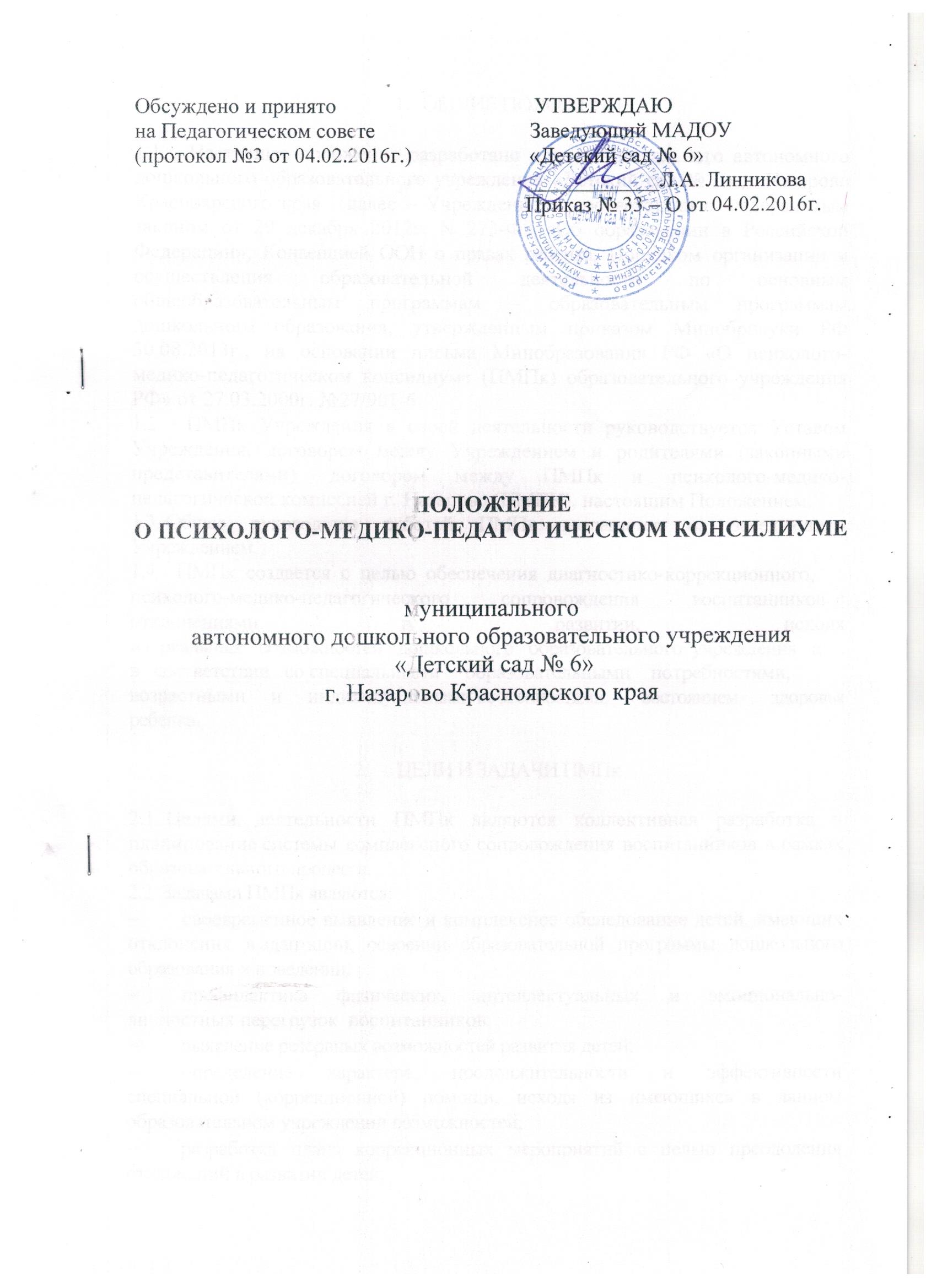 ОБЩИЕ ПОЛОЖЕНИЯНастоящее положение разработано для муниципального автономного дошкольного образовательного учреждения «Детский сад № 6» г. Назарово Красноярского края  (далее – Учреждение) в соответствии с Федеральным законом от 29 декабря 2012г. N 273-ФЗ «Об образовании в Российской Федерации», Конвенцией ООН о правах ребенка, Порядком организации и осуществления образовательной деятельности по основным общеобразовательным программам – образовательным программам дошкольного образования, утвержденным приказом Минобрнауки РФ 30.08.2013г., на основании письма Минобразования РФ «О психолого-медико-педагогическом консилиуме (ПМПк) образовательного учреждения РФ» от 27.03.2000г. №27/901-6.ПМПк Учреждения в своей деятельности руководствуется Уставом Учреждения, договором между Учреждением и родителями (законными представителями), договором между ПМПк и психолого-медико-педагогической комиссией г. Назарово (ПМПК), настоящим Положением.1.3. Общее руководство работой ПМПк возлагается на заведующего Учреждением.1.4.   ПМПк  создается  с  целью  обеспечения  диагностико-коррекционного, психолого-медико-педагогического сопровождения воспитанников  с отклонениями в развитии, исходя из  реальных   возможностей   дошкольного   образовательного  учреждения   и в   соответствии   со специальными     образовательными    потребностями,    возрастными     и     индивидуальными особенностями, состоянием здоровья ребенка.ЦЕЛИ И ЗАДАЧИ ПМПк2.1. Целями деятельности ПМПк являются коллективная разработка и планирование системы комплексного сопровождения воспитанников в рамках образовательного процесса.2.2. Задачами ПМПк являются:своевременное выявление и комплексное обследование детей, имеющих отклонения в адаптации, освоении образовательной программы дошкольного образования и поведении;профилактика физических, интеллектуальных и эмоционально-личностных перегрузок  воспитанников;выявление резервных возможностей развития детей;определение характера, продолжительности и эффективности специальной (коррекционной) помощи, исходя из имеющихся в данном образовательном учреждении возможностей;разработка плана коррекционных мероприятий с целью преодоления отклонений в развитии детей;консультирование в ходе разрешения сложных или конфликтных педагогических ситуаций;подготовка и ведение документации, отражающей актуальное развитие ребенка, диагностику его состояния;организация взаимодействия педагогов и специалистов дошкольного образовательного учреждения, участвующих в деятельности ПМПк, формирование целостных представлений о причинах, характере, возможных трудностях ребенка.ОСНОВНЫЕ ФУНКЦИИ ПМПк3.1. Проведение углубленной психолого-медико-педагогической диагностики ребенка на протяжении всего периода сопровождения.3.2. Диагностика индивидуальных особенностей личности, программирование возможностей ее коррекции.3.3. Обеспечение общей и индивидуальной коррекционно-развивающей направленности  образовательного процесса.3.4. Создание климата психологического комфорта для всех участников образовательного процесса.СТРУКТУРА И ОРГАНИЗАЦИЯ ДЕЯТЕЛЬНОСТИ ПМПк4.1. ПМПк Учреждения создается приказом заведующего Учреждением.4.2. В состав ПМПк входят:заместитель  заведующего по  УВР (старший воспитатель) – председатель консилиума;педагог-психолог;   учитель-логопед;медицинская сестра (врач - педиатр);педагоги, работающие с детьми.4.3. В необходимых случаях на заседание ПМПк приглашаются родители (законные представители), общественный инспектор по соблюдению и защите прав ребенка.4.4. Специалисты, включенные в состав ПМПк, выполняют работу в рамках основного рабочего времени, составляя индивидуальный план деятельности в соответствии с реальным запросом на обследование детей. 4.5. Обследование ребенка специалистами ПМПк осуществляется по инициативе родителей (законных представителей) или сотрудников Учреждения с письменного согласия родителей (законных  представителей)  на основании договора между Учреждением и родителями воспитанников. 4.6. Обследование ребенка проводится каждым специалистом индивидуально с учетом реальной возрастной психофизиологической нагрузки на воспитанника.4.7. При обсуждении на ПМПк должны быть представлены следующие документы:характеристика на ребенка, представленная воспитателями группы;логопедическое представление;заключение педагога-психолога;педагогические представления педагогов, работающих с ребенком по разным направлениям развития;выписка из медицинской карты ребенка (форма № 026/у - 2000).4.8. На основании полученных данных, их коллегиального обсуждения и анализа на заседании ПМПк составляются заключение и рекомендации по индивидуальной работе с ребенком.4.9. В соответствии с заключением и рекомендациями ПМПк коллегиально разрабатывается индивидуальный маршрут сопровождения воспитанника.4.10. В феврале по  результатам проведения специалистами ПМПк промежуточной психолого-педагогической диагностики проводится обсуждение динамики развития и перспектив сопровождения детей. В мае ПМПк анализирует результаты  каждого ребенка на основании динамического наблюдения и принимает решение о его дальнейшем сопровождении. 4.11. При отсутствии в данном образовательном учреждении условий, адекватных индивидуальным особенностям ребенка, а также при необходимости углубленной диагностики и/или разрешения конфликтных или спорных вопросов специалисты ПМПк рекомендуют родителям (законным представителям)  обращаться  в психолого-медико-педагогическую комиссию    г. Назарово (ПМПК), Центр социальной помощи семье и детям.4.12. В ходе деятельности  ПМПк оформляется следующая документация:план работы ПМПк;журнал записи детей на ПМПк;журнал   регистрации   заключений,   рекомендаций   специалистов   и              коллегиального заключения и рекомендаций ПМПк;договор между МАДОУ и родителями (законными представителями) о психолого-медико-педагогическом обследовании и сопровождении воспитанников;журнал регистрации договоров о психолого-медико-педагогическом обследовании и сопровождении воспитанников;журнал протоколов заседаний ПМПк;индивидуальный маршрут сопровождения воспитанника.ПОРЯДОК ПОДГОТОВКИ И ПРОВЕДЕНИЯ ПМПк5.1. ПМПк работает по плану, составленному на учебный год. Заседания консилиума подразделяются на плановые и внеплановые.5.2. Плановые ПМПк проводятся не реже 1 раза в квартал.5.3. Деятельность планового консилиума ориентирована на решение следующих задач:определение путей психолого-медико-педагогического сопровождения детей;выработка согласованных решений по созданию оптимальных условий для развития и обучения детей;динамическая оценка состояния ребенка, группы и коррекция  индивидуального маршрута сопровождения воспитанника. 5.4. Внеплановые заседания ПМПк собираются по запросам специалистов, организующих коррекционно-развивающую работу с конкретным ребенком, а также по запросам родителей (законных представителей) воспитанников. Поводом для внепланового ПМПк является отрицательная динамика развития ребенка.5.5. Задачами внепланового ПМПк являются:решение вопроса о принятии каких-либо необходимых экстренных мер по выявленным обстоятельствам;изменение реализуемого индивидуального маршрута сопровождения воспитанника в случае его неэффективности.5.6. Подготовка и проведение ПМПк:Обсуждение проблемы ребенка на консилиуме планируется не позднее двух недель до даты его проведения.Председатель ПМПк ставит в известность родителей (законных представителей) и специалистов консилиума о необходимости обсуждения проблемы, организует подготовку и проведение заседания ПМПк.Педагоги, ведущие работу с ребенком, обязаны не позднее, чем за 3 дня до проведения ПМПк представить председателю документы на ребенка (п.4.7.).5.7. Порядок проведения ПМПк:ПМПк проводится под руководством председателя консилиума.На заседании ПМПк специалисты и педагоги, участвовавшие в обследовании и/или коррекционной работе, представляют все необходимые документы на ребенка и рекомендации. Коллегиальное заключение ПМПк содержит обобщенную характеристику структуры нарушения развития ребенка (без указания диагноза).Заключения специалистов, коллегиальное заключение ПМПк, предложенные рекомендации доводятся до сведения родителей (законных представителей).При направлении ребенка на ПМПК выписка  из  протокола  ПМПк  и другие  документы  передаются   представителем ПМПк лично.  Протокол ПМПк оформляется секретарем консилиума не позднее чем через 3 дня после его проведения.Председатель и члены ПМПк несут персональную ответственность за конфиденциальность информации о ребенке, полученной в процессе работы консилиума.ПРАВА И ОБЯЗАННОСТИ СПЕЦИАЛИСТОВ ПМПк6.1. Специалисты ПМПк имеют право:самостоятельно выбирать средства, оптимальные формы и методы работы с детьми и взрослыми, решать вопросы приоритетных направлений своей деятельности;обращаться к педагогическим работникам, администрации Учреждения, родителям (законным представителям) воспитанников для координации коррекционно-развивающей работы с детьми;проводить в Учреждении индивидуальные и групповые обследования (медицинские, логопедические, психологические);требовать от администрации Учреждения создания условий, необходимых для успешного выполнения своих профессиональных обязанностей, обеспечения инструктивной и методической документацией;получать от заведующего Учреждением сведения информативно-правового и организационного характера, знакомиться с соответствующими документами;обращаться за консультацией в образовательные, медицинские, специальные (коррекционные) учреждения, привлекать к работе ПМПк специалистов психолого-медико-педагогической комиссии г. Назарово (ПМПК);вести просветительскую деятельность по пропаганде психолого-медико-педагогических  знаний;обобщать и распространять опыт своей работы, выпускать буклеты, методические разработки, рекомендации и т. д.6.2. Специалисты ПМПк обязаны:рассматривать вопросы и принимать решения строго в рамках своей профессиональной компетенции;в решении вопросов исходить из интересов ребенка, задач его образования и развития, работать в соответствии с профессионально-этическими нормами, обеспечивая полную конфиденциальность получаемой информации;принимать решения и вести работу в формах, исключающих возможность нанесения вреда здоровью (в т. ч. психическому), чести и достоинству воспитанников, их родителей (законных представителей), педагогических работников;оказывать помощь администрации, педагогическому коллективу Учреждения, всем участникам образовательного процесса в решении проблем, связанных с обеспечением полноценного психического развития, эмоционально-волевой сферы детей и индивидуального подхода к ребенку;участвовать в управлении коллективом, содействовать созданию благоприятного психологического климата в Учреждении, разрабатывать индивидуальный маршрут сопровождения воспитанника;осуществлять профилактику физических, интеллектуальных и психических нагрузок; готовить подробное заключение о состоянии развития и здоровья воспитанников для представления на психолого-медико-педагогическую комиссию г. Назарово (ПМПК).ОТВЕТСТВЕННОСТЬ СПЕЦИАЛИСТОВ ПМПкСпециалисты ПМПк несут ответственность:за адекватность используемых диагностических и коррекционных методов работы;обоснованность рекомендаций;конфиденциальность полученной при обследовании информации;соблюдение прав и свобод личности ребенка;ведение документации и ее сохранность.